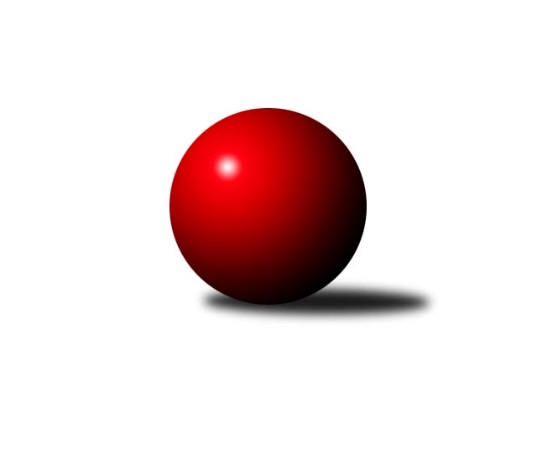 Č.10Ročník 2018/2019	1.6.2024 Mistrovství Prahy 3 2018/2019Statistika 10. kolaTabulka družstev:		družstvo	záp	výh	rem	proh	skore	sety	průměr	body	plné	dorážka	chyby	1.	TJ Astra Zahradní Město B	9	7	0	2	47.0 : 25.0 	(61.5 : 46.5)	2376	14	1660	716	56.2	2.	Slavoj Velké Popovice B	10	7	0	3	52.0 : 28.0 	(71.5 : 48.5)	2330	14	1652	678	54.8	3.	KK Konstruktiva Praha E	10	6	1	3	49.0 : 31.0 	(70.0 : 50.0)	2286	13	1614	672	58.6	4.	SK Meteor Praha D	10	6	1	3	47.0 : 33.0 	(66.0 : 54.0)	2367	13	1668	699	53.2	5.	SK Meteor Praha C	10	6	0	4	41.0 : 39.0 	(56.0 : 64.0)	2260	12	1619	641	54.1	6.	TJ Praga Praha B	10	5	1	4	45.0 : 35.0 	(60.0 : 60.0)	2244	11	1602	642	71.2	7.	AC Sparta B	10	5	0	5	44.0 : 36.0 	(61.5 : 58.5)	2344	10	1684	660	65.2	8.	SK Rapid Praha	10	5	0	5	42.0 : 38.0 	(68.5 : 51.5)	2340	10	1673	667	61.2	9.	TJ Sokol Praha-Vršovice C	10	5	0	5	35.0 : 45.0 	(57.0 : 63.0)	2245	10	1603	642	66.2	10.	KK Dopravní podniky Praha B	10	4	1	5	39.0 : 41.0 	(57.5 : 62.5)	2299	9	1653	645	69.3	11.	PSK Union Praha C	9	3	1	5	29.0 : 43.0 	(48.5 : 59.5)	2232	7	1592	640	59.8	12.	SK Žižkov Praha D	10	3	1	6	27.0 : 53.0 	(43.0 : 77.0)	2278	7	1642	636	72.7	13.	KK Dopravní podniky Praha C	10	3	0	7	30.0 : 50.0 	(53.0 : 67.0)	2231	6	1600	631	67	14.	TJ ZENTIVA Praha	10	1	0	9	25.0 : 55.0 	(54.0 : 66.0)	2273	2	1628	645	67.5Tabulka doma:		družstvo	záp	výh	rem	proh	skore	sety	průměr	body	maximum	minimum	1.	SK Meteor Praha C	6	5	0	1	30.0 : 18.0 	(37.0 : 35.0)	2500	10	2567	2388	2.	SK Meteor Praha D	4	4	0	0	24.0 : 8.0 	(31.0 : 17.0)	2484	8	2511	2437	3.	TJ Astra Zahradní Město B	5	4	0	1	29.0 : 11.0 	(36.5 : 23.5)	2402	8	2485	2315	4.	TJ Sokol Praha-Vršovice C	5	4	0	1	24.0 : 16.0 	(36.0 : 24.0)	2246	8	2295	2189	5.	AC Sparta B	6	4	0	2	34.0 : 14.0 	(45.5 : 26.5)	2351	8	2496	2224	6.	SK Rapid Praha	6	4	0	2	28.0 : 20.0 	(45.0 : 27.0)	2429	8	2509	2328	7.	KK Konstruktiva Praha E	5	3	1	1	26.0 : 14.0 	(32.5 : 27.5)	2369	7	2409	2325	8.	KK Dopravní podniky Praha B	6	3	1	2	26.0 : 22.0 	(38.0 : 34.0)	2199	7	2271	2157	9.	Slavoj Velké Popovice B	4	3	0	1	22.0 : 10.0 	(29.5 : 18.5)	2403	6	2480	2267	10.	TJ Praga Praha B	5	3	0	2	24.0 : 16.0 	(33.0 : 27.0)	2292	6	2358	2178	11.	SK Žižkov Praha D	4	2	1	1	17.0 : 15.0 	(22.5 : 25.5)	2355	5	2415	2251	12.	KK Dopravní podniky Praha C	4	2	0	2	15.0 : 17.0 	(22.5 : 25.5)	2258	4	2351	2103	13.	PSK Union Praha C	5	2	0	3	17.0 : 23.0 	(26.5 : 33.5)	2261	4	2283	2239	14.	TJ ZENTIVA Praha	4	1	0	3	14.0 : 18.0 	(25.5 : 22.5)	2306	2	2365	2239Tabulka venku:		družstvo	záp	výh	rem	proh	skore	sety	průměr	body	maximum	minimum	1.	Slavoj Velké Popovice B	6	4	0	2	30.0 : 18.0 	(42.0 : 30.0)	2318	8	2465	2038	2.	TJ Astra Zahradní Město B	4	3	0	1	18.0 : 14.0 	(25.0 : 23.0)	2370	6	2430	2312	3.	KK Konstruktiva Praha E	5	3	0	2	23.0 : 17.0 	(37.5 : 22.5)	2270	6	2380	2090	4.	TJ Praga Praha B	5	2	1	2	21.0 : 19.0 	(27.0 : 33.0)	2232	5	2405	2076	5.	SK Meteor Praha D	6	2	1	3	23.0 : 25.0 	(35.0 : 37.0)	2368	5	2489	2275	6.	PSK Union Praha C	4	1	1	2	12.0 : 20.0 	(22.0 : 26.0)	2225	3	2397	2108	7.	SK Rapid Praha	4	1	0	3	14.0 : 18.0 	(23.5 : 24.5)	2318	2	2522	2155	8.	KK Dopravní podniky Praha B	4	1	0	3	13.0 : 19.0 	(19.5 : 28.5)	2324	2	2479	2133	9.	SK Meteor Praha C	4	1	0	3	11.0 : 21.0 	(19.0 : 29.0)	2200	2	2299	2115	10.	AC Sparta B	4	1	0	3	10.0 : 22.0 	(16.0 : 32.0)	2343	2	2418	2248	11.	TJ Sokol Praha-Vršovice C	5	1	0	4	11.0 : 29.0 	(21.0 : 39.0)	2245	2	2429	2145	12.	KK Dopravní podniky Praha C	6	1	0	5	15.0 : 33.0 	(30.5 : 41.5)	2226	2	2303	2153	13.	SK Žižkov Praha D	6	1	0	5	10.0 : 38.0 	(20.5 : 51.5)	2274	2	2383	2233	14.	TJ ZENTIVA Praha	6	0	0	6	11.0 : 37.0 	(28.5 : 43.5)	2266	0	2373	2060Tabulka podzimní části:		družstvo	záp	výh	rem	proh	skore	sety	průměr	body	doma	venku	1.	TJ Astra Zahradní Město B	9	7	0	2	47.0 : 25.0 	(61.5 : 46.5)	2376	14 	4 	0 	1 	3 	0 	1	2.	Slavoj Velké Popovice B	10	7	0	3	52.0 : 28.0 	(71.5 : 48.5)	2330	14 	3 	0 	1 	4 	0 	2	3.	KK Konstruktiva Praha E	10	6	1	3	49.0 : 31.0 	(70.0 : 50.0)	2286	13 	3 	1 	1 	3 	0 	2	4.	SK Meteor Praha D	10	6	1	3	47.0 : 33.0 	(66.0 : 54.0)	2367	13 	4 	0 	0 	2 	1 	3	5.	SK Meteor Praha C	10	6	0	4	41.0 : 39.0 	(56.0 : 64.0)	2260	12 	5 	0 	1 	1 	0 	3	6.	TJ Praga Praha B	10	5	1	4	45.0 : 35.0 	(60.0 : 60.0)	2244	11 	3 	0 	2 	2 	1 	2	7.	AC Sparta B	10	5	0	5	44.0 : 36.0 	(61.5 : 58.5)	2344	10 	4 	0 	2 	1 	0 	3	8.	SK Rapid Praha	10	5	0	5	42.0 : 38.0 	(68.5 : 51.5)	2340	10 	4 	0 	2 	1 	0 	3	9.	TJ Sokol Praha-Vršovice C	10	5	0	5	35.0 : 45.0 	(57.0 : 63.0)	2245	10 	4 	0 	1 	1 	0 	4	10.	KK Dopravní podniky Praha B	10	4	1	5	39.0 : 41.0 	(57.5 : 62.5)	2299	9 	3 	1 	2 	1 	0 	3	11.	PSK Union Praha C	9	3	1	5	29.0 : 43.0 	(48.5 : 59.5)	2232	7 	2 	0 	3 	1 	1 	2	12.	SK Žižkov Praha D	10	3	1	6	27.0 : 53.0 	(43.0 : 77.0)	2278	7 	2 	1 	1 	1 	0 	5	13.	KK Dopravní podniky Praha C	10	3	0	7	30.0 : 50.0 	(53.0 : 67.0)	2231	6 	2 	0 	2 	1 	0 	5	14.	TJ ZENTIVA Praha	10	1	0	9	25.0 : 55.0 	(54.0 : 66.0)	2273	2 	1 	0 	3 	0 	0 	6Tabulka jarní části:		družstvo	záp	výh	rem	proh	skore	sety	průměr	body	doma	venku	1.	SK Rapid Praha	0	0	0	0	0.0 : 0.0 	(0.0 : 0.0)	0	0 	0 	0 	0 	0 	0 	0 	2.	KK Konstruktiva Praha E	0	0	0	0	0.0 : 0.0 	(0.0 : 0.0)	0	0 	0 	0 	0 	0 	0 	0 	3.	SK Žižkov Praha D	0	0	0	0	0.0 : 0.0 	(0.0 : 0.0)	0	0 	0 	0 	0 	0 	0 	0 	4.	TJ ZENTIVA Praha	0	0	0	0	0.0 : 0.0 	(0.0 : 0.0)	0	0 	0 	0 	0 	0 	0 	0 	5.	AC Sparta B	0	0	0	0	0.0 : 0.0 	(0.0 : 0.0)	0	0 	0 	0 	0 	0 	0 	0 	6.	TJ Astra Zahradní Město B	0	0	0	0	0.0 : 0.0 	(0.0 : 0.0)	0	0 	0 	0 	0 	0 	0 	0 	7.	TJ Praga Praha B	0	0	0	0	0.0 : 0.0 	(0.0 : 0.0)	0	0 	0 	0 	0 	0 	0 	0 	8.	Slavoj Velké Popovice B	0	0	0	0	0.0 : 0.0 	(0.0 : 0.0)	0	0 	0 	0 	0 	0 	0 	0 	9.	KK Dopravní podniky Praha C	0	0	0	0	0.0 : 0.0 	(0.0 : 0.0)	0	0 	0 	0 	0 	0 	0 	0 	10.	PSK Union Praha C	0	0	0	0	0.0 : 0.0 	(0.0 : 0.0)	0	0 	0 	0 	0 	0 	0 	0 	11.	KK Dopravní podniky Praha B	0	0	0	0	0.0 : 0.0 	(0.0 : 0.0)	0	0 	0 	0 	0 	0 	0 	0 	12.	TJ Sokol Praha-Vršovice C	0	0	0	0	0.0 : 0.0 	(0.0 : 0.0)	0	0 	0 	0 	0 	0 	0 	0 	13.	SK Meteor Praha C	0	0	0	0	0.0 : 0.0 	(0.0 : 0.0)	0	0 	0 	0 	0 	0 	0 	0 	14.	SK Meteor Praha D	0	0	0	0	0.0 : 0.0 	(0.0 : 0.0)	0	0 	0 	0 	0 	0 	0 	0 Zisk bodů pro družstvo:		jméno hráče	družstvo	body	zápasy	v %	dílčí body	sety	v %	1.	Vojtěch Kostelecký 	TJ Astra Zahradní Město B 	9	/	9	(100%)	16	/	18	(89%)	2.	Emilie Somolíková 	Slavoj Velké Popovice B 	9	/	10	(90%)	15	/	20	(75%)	3.	Milan Perman 	KK Konstruktiva Praha E 	8	/	9	(89%)	16	/	18	(89%)	4.	Karel Wolf 	TJ Sokol Praha-Vršovice C 	8	/	10	(80%)	16	/	20	(80%)	5.	Kamila Svobodová 	AC Sparta B 	8	/	10	(80%)	13	/	20	(65%)	6.	Zdeněk Cepl 	AC Sparta B 	8	/	10	(80%)	12	/	20	(60%)	7.	Ladislav Musil 	Slavoj Velké Popovice B 	7	/	9	(78%)	14	/	18	(78%)	8.	Čeněk Zachař 	Slavoj Velké Popovice B 	7	/	9	(78%)	13	/	18	(72%)	9.	Bohumír Musil 	KK Konstruktiva Praha E 	7	/	9	(78%)	13	/	18	(72%)	10.	Vítězslav Hampl 	SK Rapid Praha  	7	/	9	(78%)	12	/	18	(67%)	11.	Vladimír Dvořák 	SK Meteor Praha D 	7	/	9	(78%)	9	/	18	(50%)	12.	Jiří Novotný 	SK Meteor Praha C 	7	/	10	(70%)	13	/	20	(65%)	13.	Jindřich Habada 	KK Dopravní podniky Praha B 	7	/	10	(70%)	13	/	20	(65%)	14.	Vladimír Strnad 	TJ Sokol Praha-Vršovice C 	7	/	10	(70%)	12	/	20	(60%)	15.	Karel Hnátek st.	KK Dopravní podniky Praha B 	7	/	10	(70%)	12	/	20	(60%)	16.	Miroslav Tomeš 	KK Dopravní podniky Praha B 	7	/	10	(70%)	11	/	20	(55%)	17.	Ondřej Maňour 	TJ Praga Praha B 	6	/	8	(75%)	11	/	16	(69%)	18.	Zdeněk Boháč 	SK Meteor Praha D 	6	/	8	(75%)	11	/	16	(69%)	19.	Tomáš Jícha 	Slavoj Velké Popovice B 	6	/	8	(75%)	10.5	/	16	(66%)	20.	Martin Kovář 	TJ Praga Praha B 	6	/	8	(75%)	10	/	16	(63%)	21.	Richard Sekerák 	SK Meteor Praha D 	6	/	9	(67%)	14	/	18	(78%)	22.	Radovan Šimůnek 	TJ Astra Zahradní Město B 	6	/	9	(67%)	13	/	18	(72%)	23.	Tomáš Kudweis 	TJ Astra Zahradní Město B 	6	/	9	(67%)	12	/	18	(67%)	24.	Jaroslav Novák 	SK Meteor Praha C 	6	/	9	(67%)	12	/	18	(67%)	25.	Petr Kapal 	Slavoj Velké Popovice B 	6	/	9	(67%)	11	/	18	(61%)	26.	Zdeněk Míka 	SK Meteor Praha C 	6	/	9	(67%)	9.5	/	18	(53%)	27.	Miloslav Kellner 	TJ ZENTIVA Praha  	6	/	10	(60%)	13.5	/	20	(68%)	28.	Lenka Krausová 	TJ ZENTIVA Praha  	6	/	10	(60%)	12.5	/	20	(63%)	29.	Jaroslav Michálek 	KK Dopravní podniky Praha C 	6	/	10	(60%)	11.5	/	20	(58%)	30.	Jiřina Mansfeldová 	PSK Union Praha C 	5	/	6	(83%)	9.5	/	12	(79%)	31.	Jakub Pytlík 	PSK Union Praha C 	5	/	6	(83%)	8	/	12	(67%)	32.	Lukáš Jirsa 	TJ Praga Praha B 	5	/	7	(71%)	8	/	14	(57%)	33.	Petra Švarcová 	KK Dopravní podniky Praha C 	5	/	8	(63%)	8.5	/	16	(53%)	34.	Miroslav Šostý 	SK Meteor Praha D 	5	/	8	(63%)	7	/	16	(44%)	35.	František Pudil 	SK Rapid Praha  	5	/	9	(56%)	12	/	18	(67%)	36.	Jiří Hofman 	SK Rapid Praha  	5	/	9	(56%)	10.5	/	18	(58%)	37.	Milan Švarc 	KK Dopravní podniky Praha C 	5	/	9	(56%)	10	/	18	(56%)	38.	Martin Tožička 	SK Žižkov Praha D 	5	/	9	(56%)	9	/	18	(50%)	39.	Petr Kšír 	TJ Praga Praha B 	5	/	10	(50%)	10	/	20	(50%)	40.	Jiří Neumajer 	AC Sparta B 	5	/	10	(50%)	9.5	/	20	(48%)	41.	Vít Fikejzl 	AC Sparta B 	5	/	10	(50%)	9	/	20	(45%)	42.	Eliška Fialová 	TJ ZENTIVA Praha  	5	/	10	(50%)	9	/	20	(45%)	43.	Jiřina Beranová 	KK Konstruktiva Praha E 	4	/	5	(80%)	7	/	10	(70%)	44.	Martin Jelínek 	TJ Praga Praha B 	4	/	5	(80%)	6.5	/	10	(65%)	45.	Zbyněk Lébl 	KK Konstruktiva Praha E 	4	/	6	(67%)	6	/	12	(50%)	46.	Petr Štěrba 	SK Žižkov Praha D 	4	/	6	(67%)	6	/	12	(50%)	47.	Vojtěch Roubal 	SK Rapid Praha  	4	/	8	(50%)	7	/	16	(44%)	48.	Petr Valta 	SK Rapid Praha  	4	/	9	(44%)	11	/	18	(61%)	49.	Jiří Haken 	PSK Union Praha C 	4	/	9	(44%)	10	/	18	(56%)	50.	Jiří Peter 	PSK Union Praha C 	4	/	9	(44%)	10	/	18	(56%)	51.	Josef Pokorný 	SK Rapid Praha  	4	/	9	(44%)	9	/	18	(50%)	52.	Jitka Radostová 	SK Žižkov Praha D 	4	/	9	(44%)	8.5	/	18	(47%)	53.	Kryštof Maňour 	TJ Praga Praha B 	4	/	9	(44%)	8	/	18	(44%)	54.	Tomáš Smékal 	TJ Praga Praha B 	4	/	9	(44%)	4	/	18	(22%)	55.	Jan Vácha 	AC Sparta B 	4	/	10	(40%)	10	/	20	(50%)	56.	Miroslav Málek 	KK Dopravní podniky Praha C 	4	/	10	(40%)	8.5	/	20	(43%)	57.	Vlastimil Chlumský 	KK Konstruktiva Praha E 	3	/	3	(100%)	6	/	6	(100%)	58.	Michael Šepič 	SK Meteor Praha D 	3	/	4	(75%)	6	/	8	(75%)	59.	Marek Sedlák 	TJ Astra Zahradní Město B 	3	/	5	(60%)	6	/	10	(60%)	60.	Jiří Chrdle 	SK Meteor Praha D 	3	/	5	(60%)	3.5	/	10	(35%)	61.	Stanislava Švindlová 	KK Konstruktiva Praha E 	3	/	6	(50%)	7	/	12	(58%)	62.	Bedřich Bernátek 	SK Meteor Praha D 	3	/	7	(43%)	8	/	14	(57%)	63.	Karel Svitavský 	TJ Sokol Praha-Vršovice C 	3	/	7	(43%)	8	/	14	(57%)	64.	Martin Podhola 	SK Rapid Praha  	3	/	7	(43%)	7	/	14	(50%)	65.	Jiří Štoček 	KK Dopravní podniky Praha B 	3	/	7	(43%)	6	/	14	(43%)	66.	Martin Štochl 	KK Dopravní podniky Praha B 	3	/	8	(38%)	6	/	16	(38%)	67.	Lucie Hlavatá 	TJ Astra Zahradní Město B 	3	/	8	(38%)	5.5	/	16	(34%)	68.	Karel Mašek 	SK Meteor Praha C 	3	/	8	(38%)	5	/	16	(31%)	69.	Jan Bártl 	TJ ZENTIVA Praha  	3	/	9	(33%)	9.5	/	18	(53%)	70.	Jiří Svoboda 	SK Meteor Praha C 	3	/	9	(33%)	7	/	18	(39%)	71.	Jiří Lankaš 	AC Sparta B 	3	/	9	(33%)	6	/	18	(33%)	72.	Jan Neckář ml.	PSK Union Praha C 	3	/	9	(33%)	5	/	18	(28%)	73.	Lenka Špačková 	SK Žižkov Praha D 	3	/	10	(30%)	7.5	/	20	(38%)	74.	Václav Šrajer 	SK Meteor Praha C 	2	/	3	(67%)	3	/	6	(50%)	75.	Lukáš Pelánek 	TJ Sokol Praha-Vršovice C 	2	/	3	(67%)	3	/	6	(50%)	76.	Gabriela Jirásková 	Slavoj Velké Popovice B 	2	/	4	(50%)	4	/	8	(50%)	77.	Martin Kozdera 	TJ Astra Zahradní Město B 	2	/	4	(50%)	3	/	8	(38%)	78.	Ivo Vávra 	TJ Sokol Praha-Vršovice C 	2	/	5	(40%)	5	/	10	(50%)	79.	Jakub Jetmar 	TJ Astra Zahradní Město B 	2	/	5	(40%)	4	/	10	(40%)	80.	Jitka Vykouková 	PSK Union Praha C 	2	/	5	(40%)	3	/	10	(30%)	81.	Petr Peřina 	TJ Astra Zahradní Město B 	2	/	5	(40%)	2	/	10	(20%)	82.	Jan Petráček 	SK Meteor Praha C 	2	/	7	(29%)	5	/	14	(36%)	83.	Michal Truksa 	SK Žižkov Praha D 	2	/	8	(25%)	6	/	16	(38%)	84.	Jiří Svozílek 	KK Dopravní podniky Praha C 	2	/	10	(20%)	8	/	20	(40%)	85.	Ladislav Holeček 	TJ ZENTIVA Praha  	2	/	10	(20%)	5	/	20	(25%)	86.	Pavel Pavlíček 	AC Sparta B 	1	/	1	(100%)	2	/	2	(100%)	87.	Josef Kašpar 	TJ Praga Praha B 	1	/	1	(100%)	2	/	2	(100%)	88.	Einar Bareš 	KK Dopravní podniky Praha B 	1	/	1	(100%)	1	/	2	(50%)	89.	Petr Stoklasa 	KK Dopravní podniky Praha C 	1	/	2	(50%)	3	/	4	(75%)	90.	Jan Pozner 	SK Meteor Praha D 	1	/	2	(50%)	2	/	4	(50%)	91.	František Vondráček 	KK Konstruktiva Praha E 	1	/	3	(33%)	3	/	6	(50%)	92.	Jaroslav Bělohlávek 	TJ Sokol Praha-Vršovice C 	1	/	4	(25%)	3.5	/	8	(44%)	93.	Antonín Švarc 	KK Dopravní podniky Praha B 	1	/	6	(17%)	4.5	/	12	(38%)	94.	Eva Václavková 	Slavoj Velké Popovice B 	1	/	7	(14%)	3	/	14	(21%)	95.	Věra Štefanová 	TJ ZENTIVA Praha  	1	/	8	(13%)	4.5	/	16	(28%)	96.	Bohumil Strnad 	SK Žižkov Praha D 	1	/	8	(13%)	3	/	16	(19%)	97.	Karel Hnátek ml.	KK Dopravní podniky Praha C 	1	/	9	(11%)	3.5	/	18	(19%)	98.	Jana Myšičková 	TJ Sokol Praha-Vršovice C 	1	/	10	(10%)	6	/	20	(30%)	99.	Jiří Vilímovský 	TJ Sokol Praha-Vršovice C 	1	/	10	(10%)	2.5	/	20	(13%)	100.	Karel Radil 	TJ Sokol Praha-Vršovice C 	0	/	1	(0%)	1	/	2	(50%)	101.	Dagmar Svobodová 	KK Dopravní podniky Praha B 	0	/	1	(0%)	1	/	2	(50%)	102.	Pavel Šťovíček 	Slavoj Velké Popovice B 	0	/	1	(0%)	1	/	2	(50%)	103.	Jan Lukáš 	TJ Praga Praha B 	0	/	1	(0%)	0	/	2	(0%)	104.	Václav Žďárek 	SK Žižkov Praha D 	0	/	1	(0%)	0	/	2	(0%)	105.	Markéta Dymáčková 	Slavoj Velké Popovice B 	0	/	1	(0%)	0	/	2	(0%)	106.	Ivana Bandasová 	Slavoj Velké Popovice B 	0	/	1	(0%)	0	/	2	(0%)	107.	Zdeněk Poutník 	PSK Union Praha C 	0	/	1	(0%)	0	/	2	(0%)	108.	Robert Jaderko 	SK Žižkov Praha D 	0	/	2	(0%)	1	/	4	(25%)	109.	Pavel Jakl 	TJ Praga Praha B 	0	/	2	(0%)	0.5	/	4	(13%)	110.	Jana Valentová 	TJ ZENTIVA Praha  	0	/	2	(0%)	0	/	4	(0%)	111.	Bohumil Plášil 	KK Dopravní podniky Praha B 	0	/	2	(0%)	0	/	4	(0%)	112.	Marie Málková 	KK Dopravní podniky Praha C 	0	/	2	(0%)	0	/	4	(0%)	113.	Jaroslav Zahrádka 	KK Konstruktiva Praha E 	0	/	2	(0%)	0	/	4	(0%)	114.	Tomáš Eštók 	KK Konstruktiva Praha E 	0	/	3	(0%)	1.5	/	6	(25%)	115.	František Brodil 	SK Žižkov Praha D 	0	/	3	(0%)	0	/	6	(0%)	116.	Karel Tomsa 	SK Žižkov Praha D 	0	/	4	(0%)	2	/	8	(25%)	117.	Lubomír Čech 	KK Dopravní podniky Praha B 	0	/	5	(0%)	3	/	10	(30%)	118.	Jiří Třešňák 	SK Meteor Praha C 	0	/	5	(0%)	1.5	/	10	(15%)	119.	Květuše Pytlíková 	PSK Union Praha C 	0	/	9	(0%)	3	/	18	(17%)Průměry na kuželnách:		kuželna	průměr	plné	dorážka	chyby	výkon na hráče	1.	Meteor, 1-2	2437	1714	723	50.4	(406.2)	2.	SK Žižkov Praha, 1-4	2353	1667	685	65.6	(392.2)	3.	Zahr. Město, 1-2	2352	1678	674	59.7	(392.2)	4.	KK Konstruktiva Praha, 5-6	2352	1665	687	54.5	(392.0)	5.	Velké Popovice, 1-2	2345	1662	682	54.0	(390.9)	6.	KK Slavia Praha, 1-2	2280	1628	651	57.5	(380.0)	7.	PSK Union Praha, 3-4	2274	1590	684	48.8	(379.1)	8.	Karlov, 1-2	2265	1634	630	75.0	(377.6)	9.	KK Konstruktiva Praha, 1-4	2228	1643	585	86.5	(371.4)	10.	Vršovice, 1-2	2206	1594	612	74.9	(367.8)	11.	KK Slavia Praha, 3-4	2178	1585	593	73.3	(363.0)Nejlepší výkony na kuželnách:Meteor, 1-2SK Meteor Praha C	2567	10. kolo	Jiří Novotný 	SK Meteor Praha C	466	10. koloSK Meteor Praha C	2561	5. kolo	Vojtěch Kostelecký 	TJ Astra Zahradní Město B	462	9. koloSK Meteor Praha C	2554	9. kolo	Zdeněk Boháč 	SK Meteor Praha D	461	2. koloSK Meteor Praha C	2535	7. kolo	Karel Mašek 	SK Meteor Praha C	460	7. koloSK Rapid Praha 	2522	7. kolo	Karel Wolf 	TJ Sokol Praha-Vršovice C	457	10. koloSK Meteor Praha D	2511	6. kolo	Zdeněk Míka 	SK Meteor Praha C	457	10. koloSK Meteor Praha D	2501	4. kolo	Zdeněk Míka 	SK Meteor Praha C	457	5. koloSK Meteor Praha D	2489	3. kolo	Richard Sekerák 	SK Meteor Praha D	455	4. koloSK Meteor Praha D	2486	2. kolo	Bedřich Bernátek 	SK Meteor Praha D	447	6. koloKK Dopravní podniky Praha B	2479	2. kolo	Eliška Fialová 	TJ ZENTIVA Praha 	446	8. koloSK Žižkov Praha, 1-4SK Rapid Praha 	2509	10. kolo	Jakub Pytlík 	PSK Union Praha C	474	9. koloSK Meteor Praha D	2476	1. kolo	Radovan Šimůnek 	TJ Astra Zahradní Město B	463	5. koloSlavoj Velké Popovice B	2465	3. kolo	Čeněk Zachař 	Slavoj Velké Popovice B	461	3. koloSK Rapid Praha 	2463	3. kolo	Martin Kovář 	TJ Praga Praha B	460	9. koloSK Rapid Praha 	2462	6. kolo	Richard Sekerák 	SK Meteor Praha D	455	1. koloSK Rapid Praha 	2451	8. kolo	Miloslav Kellner 	TJ ZENTIVA Praha 	455	9. koloSK Žižkov Praha D	2415	7. kolo	Ladislav Musil 	Slavoj Velké Popovice B	454	3. koloTJ Astra Zahradní Město B	2415	5. kolo	František Pudil 	SK Rapid Praha 	453	3. koloSK Žižkov Praha D	2411	9. kolo	Vladimír Dvořák 	SK Meteor Praha D	450	1. koloTJ Praga Praha B	2405	9. kolo	František Pudil 	SK Rapid Praha 	448	10. koloZahr. Město, 1-2TJ Astra Zahradní Město B	2485	10. kolo	Petr Kapal 	Slavoj Velké Popovice B	447	4. koloTJ Astra Zahradní Město B	2454	8. kolo	Tomáš Kudweis 	TJ Astra Zahradní Město B	445	8. koloTJ Astra Zahradní Město B	2414	2. kolo	Radovan Šimůnek 	TJ Astra Zahradní Město B	441	2. koloSlavoj Velké Popovice B	2403	4. kolo	Miloslav Kellner 	TJ ZENTIVA Praha 	439	6. koloTJ Astra Zahradní Město B	2342	4. kolo	Radovan Šimůnek 	TJ Astra Zahradní Město B	438	4. koloSK Meteor Praha D	2322	10. kolo	Tomáš Kudweis 	TJ Astra Zahradní Město B	435	10. koloTJ Astra Zahradní Město B	2315	6. kolo	Vojtěch Kostelecký 	TJ Astra Zahradní Město B	434	10. koloKK Dopravní podniky Praha C	2303	8. kolo	Vojtěch Kostelecký 	TJ Astra Zahradní Město B	426	8. koloTJ ZENTIVA Praha 	2250	6. kolo	Emilie Somolíková 	Slavoj Velké Popovice B	425	4. koloSK Žižkov Praha D	2241	2. kolo	Radovan Šimůnek 	TJ Astra Zahradní Město B	424	6. koloKK Konstruktiva Praha, 5-6KK Konstruktiva Praha E	2409	3. kolo	Bohumír Musil 	KK Konstruktiva Praha E	444	1. koloKK Konstruktiva Praha E	2405	1. kolo	Miroslav Šostý 	SK Meteor Praha D	435	5. koloKK Konstruktiva Praha E	2376	5. kolo	Milan Perman 	KK Konstruktiva Praha E	433	1. koloAC Sparta B	2375	7. kolo	Zdeněk Boháč 	SK Meteor Praha D	429	5. koloSK Meteor Praha D	2364	5. kolo	Vladimír Dvořák 	SK Meteor Praha D	427	5. koloKK Konstruktiva Praha E	2329	7. kolo	Vlastimil Chlumský 	KK Konstruktiva Praha E	425	3. koloKK Konstruktiva Praha E	2325	9. kolo	Bohumír Musil 	KK Konstruktiva Praha E	423	7. koloSK Rapid Praha 	2280	9. kolo	Zdeněk Cepl 	AC Sparta B	422	7. koloSK Žižkov Praha D	2233	1. kolo	Vítězslav Hampl 	SK Rapid Praha 	421	9. koloTJ ZENTIVA Praha 	2198	3. kolo	Zbyněk Lébl 	KK Konstruktiva Praha E	421	3. koloVelké Popovice, 1-2Slavoj Velké Popovice B	2480	5. kolo	Ladislav Musil 	Slavoj Velké Popovice B	452	5. koloSlavoj Velké Popovice B	2473	9. kolo	Tomáš Jícha 	Slavoj Velké Popovice B	440	9. koloSlavoj Velké Popovice B	2391	7. kolo	Richard Sekerák 	SK Meteor Praha D	439	7. koloKK Konstruktiva Praha E	2324	2. kolo	Miloslav Kellner 	TJ ZENTIVA Praha 	436	5. koloTJ ZENTIVA Praha 	2303	5. kolo	Ladislav Musil 	Slavoj Velké Popovice B	436	7. koloSK Meteor Praha D	2275	7. kolo	Lenka Krausová 	TJ ZENTIVA Praha 	427	5. koloSlavoj Velké Popovice B	2267	2. kolo	Ladislav Musil 	Slavoj Velké Popovice B	426	9. koloAC Sparta B	2248	9. kolo	Tomáš Jícha 	Slavoj Velké Popovice B	425	5. kolo		. kolo	Čeněk Zachař 	Slavoj Velké Popovice B	423	9. kolo		. kolo	Emilie Somolíková 	Slavoj Velké Popovice B	423	5. koloKK Slavia Praha, 1-2KK Konstruktiva Praha E	2380	4. kolo	Bohumír Musil 	KK Konstruktiva Praha E	446	4. koloKK Dopravní podniky Praha C	2351	2. kolo	Petr Stoklasa 	KK Dopravní podniky Praha C	434	2. koloSlavoj Velké Popovice B	2343	6. kolo	Ladislav Musil 	Slavoj Velké Popovice B	431	6. koloKK Dopravní podniky Praha C	2302	9. kolo	Milan Perman 	KK Konstruktiva Praha E	421	4. koloSK Meteor Praha D	2280	9. kolo	Michael Šepič 	SK Meteor Praha D	420	9. koloKK Dopravní podniky Praha C	2274	6. kolo	Petra Švarcová 	KK Dopravní podniky Praha C	419	9. koloSK Meteor Praha C	2209	2. kolo	Petra Švarcová 	KK Dopravní podniky Praha C	417	2. koloKK Dopravní podniky Praha C	2103	4. kolo	Miroslav Málek 	KK Dopravní podniky Praha C	410	9. kolo		. kolo	Jaroslav Michálek 	KK Dopravní podniky Praha C	410	9. kolo		. kolo	Jaroslav Michálek 	KK Dopravní podniky Praha C	406	6. koloPSK Union Praha, 3-4PSK Union Praha C	2351	3. kolo	Čeněk Zachař 	Slavoj Velké Popovice B	445	10. koloSlavoj Velké Popovice B	2336	10. kolo	Josef Kašpar 	TJ Praga Praha B	431	1. koloSK Rapid Praha 	2315	4. kolo	Jiří Peter 	PSK Union Praha C	423	10. koloSK Meteor Praha C	2299	6. kolo	Jiřina Mansfeldová 	PSK Union Praha C	420	3. koloPSK Union Praha C	2283	8. kolo	Jiřina Mansfeldová 	PSK Union Praha C	414	1. koloPSK Union Praha C	2269	10. kolo	Jakub Pytlík 	PSK Union Praha C	411	8. koloPSK Union Praha C	2264	1. kolo	Jiřina Mansfeldová 	PSK Union Praha C	411	10. koloPSK Union Praha C	2249	4. kolo	Tomáš Jícha 	Slavoj Velké Popovice B	410	10. koloPSK Union Praha C	2239	6. kolo	Miloslav Fous 	PSK Union Praha C	409	3. koloTJ Astra Zahradní Město B	2237	3. kolo	Jiří Hofman 	SK Rapid Praha 	408	4. koloKarlov, 1-2TJ Praga Praha B	2358	2. kolo	Martin Kovář 	TJ Praga Praha B	437	8. koloTJ Praga Praha B	2349	8. kolo	Ondřej Maňour 	TJ Praga Praha B	436	8. koloKK Konstruktiva Praha E	2325	6. kolo	Ondřej Maňour 	TJ Praga Praha B	433	2. koloSlavoj Velké Popovice B	2322	8. kolo	Ondřej Maňour 	TJ Praga Praha B	430	6. koloTJ Praga Praha B	2302	6. kolo	Martin Jelínek 	TJ Praga Praha B	421	4. koloTJ Praga Praha B	2273	4. kolo	Martin Kovář 	TJ Praga Praha B	421	2. koloKK Dopravní podniky Praha C	2215	10. kolo	František Vondráček 	KK Konstruktiva Praha E	415	6. koloTJ Praga Praha B	2178	10. kolo	Vlastimil Chlumský 	KK Konstruktiva Praha E	415	6. koloSK Meteor Praha C	2176	4. kolo	Jiří Novotný 	SK Meteor Praha C	414	4. koloSK Rapid Praha 	2155	2. kolo	Petr Kšír 	TJ Praga Praha B	413	2. koloKK Konstruktiva Praha, 1-4AC Sparta B	2496	10. kolo	Miloslav Kellner 	TJ ZENTIVA Praha 	437	10. koloAC Sparta B	2420	8. kolo	Zdeněk Cepl 	AC Sparta B	431	2. koloAC Sparta B	2380	6. kolo	Zdeněk Cepl 	AC Sparta B	429	8. koloTJ ZENTIVA Praha 	2373	10. kolo	Karel Hnátek st.	KK Dopravní podniky Praha B	428	4. koloAC Sparta B	2349	2. kolo	Jiří Neumajer 	AC Sparta B	427	10. koloKK Dopravní podniky Praha B	2319	4. kolo	Kamila Svobodová 	AC Sparta B	427	8. koloTJ Astra Zahradní Město B	2312	1. kolo	Jiří Lankaš 	AC Sparta B	424	10. koloAC Sparta B	2238	1. kolo	Jiřina Mansfeldová 	PSK Union Praha C	422	2. koloSK Žižkov Praha D	2236	8. kolo	Vít Fikejzl 	AC Sparta B	422	10. koloAC Sparta B	2224	4. kolo	Jiří Neumajer 	AC Sparta B	420	2. koloVršovice, 1-2TJ Sokol Praha-Vršovice C	2295	9. kolo	Karel Wolf 	TJ Sokol Praha-Vršovice C	440	1. koloTJ Sokol Praha-Vršovice C	2279	3. kolo	Jiří Haken 	PSK Union Praha C	419	7. koloKK Dopravní podniky Praha C	2259	3. kolo	Karel Wolf 	TJ Sokol Praha-Vršovice C	419	3. koloTJ Sokol Praha-Vršovice C	2246	7. kolo	Petra Švarcová 	KK Dopravní podniky Praha C	418	3. koloTJ Praga Praha B	2242	5. kolo	Karel Wolf 	TJ Sokol Praha-Vršovice C	416	7. koloTJ Sokol Praha-Vršovice C	2219	5. kolo	Lukáš Pelánek 	TJ Sokol Praha-Vršovice C	414	9. koloTJ Sokol Praha-Vršovice C	2189	1. kolo	Vladimír Strnad 	TJ Sokol Praha-Vršovice C	407	1. koloPSK Union Praha C	2169	7. kolo	Ondřej Maňour 	TJ Praga Praha B	401	5. koloKK Dopravní podniky Praha B	2133	9. kolo	Vladimír Strnad 	TJ Sokol Praha-Vršovice C	400	5. koloSlavoj Velké Popovice B	2038	1. kolo	Vladimír Strnad 	TJ Sokol Praha-Vršovice C	397	3. koloKK Slavia Praha, 3-4TJ Astra Zahradní Město B	2322	7. kolo	Jindřich Habada 	KK Dopravní podniky Praha B	434	7. koloKK Dopravní podniky Praha B	2271	7. kolo	Miroslav Tomeš 	KK Dopravní podniky Praha B	420	8. koloPSK Union Praha C	2227	5. kolo	Radovan Šimůnek 	TJ Astra Zahradní Město B	417	7. koloKK Dopravní podniky Praha B	2211	1. kolo	Karel Hnátek st.	KK Dopravní podniky Praha B	415	7. koloKK Dopravní podniky Praha B	2208	5. kolo	Vojtěch Kostelecký 	TJ Astra Zahradní Město B	412	7. koloKK Dopravní podniky Praha B	2186	10. kolo	Lucie Hlavatá 	TJ Astra Zahradní Město B	402	7. koloKK Dopravní podniky Praha B	2163	8. kolo	Karel Hnátek st.	KK Dopravní podniky Praha B	401	5. koloKK Dopravní podniky Praha B	2157	3. kolo	Miroslav Tomeš 	KK Dopravní podniky Praha B	401	5. koloKK Dopravní podniky Praha C	2153	1. kolo	Bohumír Musil 	KK Konstruktiva Praha E	400	10. koloSK Meteor Praha C	2115	8. kolo	Kryštof Maňour 	TJ Praga Praha B	399	3. koloČetnost výsledků:	8.0 : 0.0	5x	7.0 : 1.0	10x	6.5 : 1.5	1x	6.0 : 2.0	17x	5.0 : 3.0	12x	4.0 : 4.0	3x	3.0 : 5.0	8x	2.0 : 6.0	9x	1.0 : 7.0	4x	0.0 : 8.0	1x